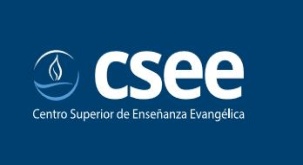 Informamos que los resguardos bancarios son los documentos que acreditan los pagos antes señalados. En el concepto de las transferencias bancarias debe figurar el nombre completo del alumno. _________________________________________________________________________________________Nº Expediente: Este campo será asignado por el CSEE.De conformidad con la Ley Orgánica 3/2018, de 5 de diciembre, de protección de datos personales y garantía de los derechos digitales, se informa al solicitante que los datos consignados en el presente formulario serán incluidos en un fichero, cuyo titular es Consejo General de la Enseñanza Religiosa Evangélica, con la finalidad de gestionar su expediente académico y el futuro desempeño de la función docente. Sus datos podrán ser cedidos a los consejos evangélicos autonómicos donde haya demanda de profesores de religión evangélica. Puede ejercer los derechos de acceso, rectificación, supresión, limitación del tratamiento, portabilidad y oposición al tratamiento de sus datos personales, mediante escrito, acompañado de fotocopia de su documento de identidad, a través de correo electrónico a info@cgere.es, o mediante correo ordinario remitido a Calle Pablo Serrano, 9 posterior, 28043 Madrid.Si desea obtener más información sobre el tratamiento de sus datos personales, puede contactar a nuestro Delegado de protección de datos, por correo electrónico a protecciondatos@ferede.org, o bien llamando al teléfono 91.381.04.02 ext. #2015.Para tramitar su solicitud de matriculación, debe haber leído y estar conforme con la cláusula anterior. Dirección del Centro Superior de Enseñanza Evangélica: C/ Pablo Serrano 9, Posterior, 28043, Madrid  -  Teléfono : 91 381 04 02  Fax: 91 381 41 89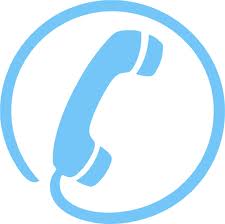 